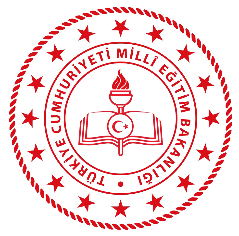 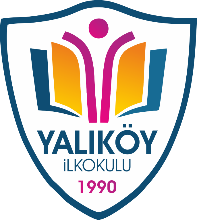 YALIKÖY İLKOKULU KAMU HİZMET STANDARTLARISIRA NOHİZMETİN ADIBAŞVURUDA İSTENEN BELGELERHİZMETİN TAMAMLANMA SÜRESİ(İŞ GÜNÜ)1İlkokul Öğrenim Belgesine veya Diplomasını Zamanında Alamayan, Kaybeden ve Yok Olanlara Belge Düzenlenmesi1-Veli dilekçe					2-Savaş,sel, deprem, yangın ve benzeri nedenlerle okul kayıtlarının yok olması hâlinde, belgesini kaybedenlere öğrenim durumunu kanıtlaması şartı ile belge düzenlenebilir.					3 İŞ GÜNÜ2İlkokul ve Anasınıflarında Öğrenim Gören Öğrencilerin Nakillerinin Yapılması		1-Veli dilekçe					2-Şehit, harp malülü ve muharip gazi çocukları, özel eğitim ihtiyacı olan çocukların durumlarını gösteren belge       3-Okul çalışanı olduğunu gösteren belge    4-Anne babanın çalıştığını gösteren belge					Veli, durumuna uygun belge ile başvuruda bulunmalıdır.					30 DAKİKA3Sınavla Kayıt Yapılması		1-Veli dilekçe	(Yurtdışında bulunma, tutuklu olma, oturduğu yerde okul bulunmaması ve sağlık nedeniyle okula gidemeyen çocuklar için başvuru yapılabilir.)					    7 İŞ GÜNÜ4İlkokul Öğrencilerinin Sınıf Yükseltmelerinin Yapılması	1-Veli dilekçe			       (Başvurular okulun açıldığı ilk bir ay içinde yapılmalıdır.)					15 İŞ GÜNÜ5İlkokullarda Kayıt Erteleme		1-Dilekçe					2-Ram raporu					(69,70,71 veli dilekçesiyle kayıt erteleme)				15 İŞ GÜNÜ6Öğrenim  Belgesi Verilmesi		1-Dilekçe		                  Öğrenimine devam eden öğrenciler için öğrencinin veya velisinin sözlü talepte bulunması yeterlidir.										30 DAKİKA7İlkokul ile Anasınıfı Öğrenci Aday ve Kesin Kayıtlarının Yapılması		1-Dilekçe					2-Başvuru Formu			          3-Nüfus cüzdanı aslı veya fotokopisi	          4-Acil durumlarda başvuru formu                5-Sözleşme					6-Şehit, harp malulü ve muharip gazi çocukları olduğunu gösteren belge          (66-68 aylık çocuklar için, velilerinin isteği üzerine dilekçe ile 1. sınıfa kayıtları yapılabilir. Acil durum başvuru formu ve sözleşme anasınıflarında kesin kayıt esnasında doldurulacaktır.                    Şehit, harp malulü ve muharip gazi çocukları için 10/1 oranında ücretsiz kayıt yapılacaktır.)					30 DAKİKA8İlkokullarda Sınıf Tekrarı İsteği Başvurusunun Yapılması	1-Veli dilekçesi					1 SAAT9Öğrenci İzin İsteği		1-Veli dilekçesi		15 DAKİKA10Anasınıfı Ücret İadesinin Yapılması	1-Veli dilekçesi3 İŞ GÜNÜİlk Müracaat Yeri Okul Müdürlüğüİkinci Müracaat Yeri Didim  İlçe Milli Eğitim Müdürlüğüİsim Özgür ŞEDELEİsim Recep AKDEMİRUnvan Okul MüdürüUnvan İlçe Milli Eğitim MüdürüAdres Yalıköy Mah. Turgut Özal Cad. No:16/1 Didim/AYDINAdres Yeni Mah. Ortaokul Cad. No:17 Kat:2 Didim/AYDINTelefon0 (256) 8259238Telefon0 (256) 8114529Faks -Faks 0 (256) 8114530E-Posta720447@meb.k12.tr  E-Postadidim09@meb.gov.tr